Wrightington Lower Limb FRCS Viva CourseProvisional Programme Monday 24th January 2022Course Chairmen:  Mr Henry Wynn Jones, Mr Sunil Panchani, Mr Mike Karski08.45 – 9.00 	Introduction and Welcome			      Mr Henry Wynn JonesGroups of three delegates will rotate within the Viva Breakout Rooms15 minutes per viva with 15 minutes feedback.Spine and Pelvic Trauma, Hip, Knee, Short Clinicals, Hip and Knee, Foot and Ankle and Lower Limb Trauma09.00 – 10.00	Vivas10.00 – 10.10	Break10.10 – 11.10	Vivas11.10 – 11.20	Break11.20 – 12.20	Vivas12.20 – 13.20 	Lunch13.20 – 14.20	Vivas14.20 – 14.30	Break14.30 – 15.30	Vivas15.30 – 15.40	Break15.40 – 16.40	Vivas16.40	Close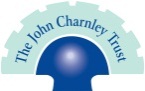 Supported by The John Charnley TrustRegistered Charity No:  326395